 Sveučilište u Rijeci ▪ Fakultet  zdravstvenih studija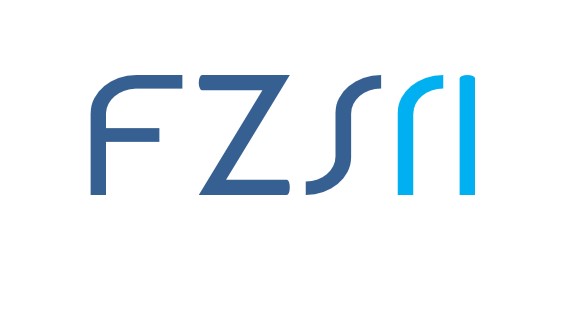 University of Rijeka ▪ Faculty of Health StudiesViktora Cara Emina 5 ▪ 51000 Rijeka ▪ CROATIAPhone: +385 51 554 929www.fzsri.uniri.hr Klasa: 401-01/23-01-1Ur. broj: 2170-1-65-01-23-1U Rijeci, 27.01.2023.Bilješke uz financijski izvještaj Naziv: Fakultet zdravstvenih studijaAdresa: Viktora Cara Emina 5, 51000 RijekaDjelatnost: Visoko obrazovanje 8542Odgovorna osoba: Prof. dr. sc. Daniela Malnar, dr. med.Financijsko izvješće Fakulteta zdravstvenih studija sastavljena su sukladno odredbama Zakona o računovodstvu, a pri njihovu sastavljaju  primijenjeni su zakonski propisi, Međunarodni računovodstveni standardi i Međunarodni standardi financijskog izvještavanja, sukladno Okružnici Ministarstva financija o predaji i konsolidaciji financijskih izvještaja u sustavu proračuna (KLASA : 400-02 /22-01/ 26 URBROJ: 513-05-03-23-6 od 12. siječnja 2023.)Bilješke uz obrazac o prihodima i rashodima, primicima i izdacimaPrihodi poslovanja na AOP 001 porasli su za 6,1% najvećim djelom na prihodima doznačenim iz Ministarstva. Prihodi po posebnim propisima, odnosno školarina na AOP 101 ostali su na istoj razini budući da nije bilo promjena u broju studenata i cijeni školarina.Na kontu 632 pomoći od međunarodnih organizacija te institucija i tijela EU ostvarena su u iznosu 19,3% od prošle godine budući da smo u prošloj godini  knjižili prihod od ERASMUS projekta, a u ovoj godini smo imali samo projekt EQUALIS. Na kontu 639 prijenosi proračunskih korisnika popore UNIRI projekta ostvareno je 77,5% prošlogodišnjih prihoda, budući da je Sveučilište odlučilo isplatiti potpore u 2023. godini za projekte koji su na natječaju dobiveni krajem 2022.godini.Prihodi od imovine  AOP (077) ostvareni su u iznosu od 136,00 kn i bilježe pad od 65,7% zbog smanjene kamate na depozite po viđenju.Prihodi od prodaje proizvoda i robe te pruženih usluga AOP (119) ostvareni su u iznosu od 252.613,48  kn što je umanjenje za 19% u odnosu na prethodnu godinu. Razlog tome je što je cjeloživotno obrazovanje započelo u 2021. godini i dvije rate su plaćene u 2021. a samo jedna rata u 2022. godini.Prihod iz nadležnog proračuna za financiranje redovne djelatnosti AOP (128) ostvaren je u iznosu od 12.233.662,96 kn što predstavlja povećanje od 10,7% u odnosu na prethodnu godinu. Razlog povećanja  prihoda je povećanje osnovice plaće u javnom službi.Konto 68 bilježi porast zbog popousta koji smo dobili za korištenje ENC-a.Ukupni rashodi poslovanja AOP (146) porasli su za 7,2%Ukupni rashodi za zaposlene na AOP (147) porasli za 10,6% u odnosu na prošlu godinu, pa  slijedom navedenog detaljno svaki rashod  -bruto plaće (AOP 148) povećale su se 9,9%, , plaće za prekovremeni rad (AOP 151) smanjile su se za 66,4%, ostali rashodi za zaposlene (AOP 153) povećali su se  za 24,2%, doprinosi na plaće (AOP 154) su se povećali za 10,6%, doprinosi za mirovinsko (AOP 155) su se povećali za 9,9%,  doprinosi za obvezno zdravstveno osiguranje (AOP 156 ) povećali su se za 11,2%,a sve  temeljem povećanja plaće sukladno kolektivnom ugovoru. Rashodi su porasli zbog povećanje osnovice u javnom sektoru u 2022. godini 2 puta. Broj zaposlenih smanjio sa 110 na 104  što je umanjenje za  5,4% u odnosu na 2021. godinu (AOP 646).Materijalni rashodi AOP (158) smanjili su se za 4,3%. Naknade troškova zaposlenima AOP (159) povećani su 39,9% ; troškovi službenih putovanja AOP (160) su značajno povećani u odnosu na prethodnu godinu za 180,2 %, naknade za prijevoz AOP(161) povećani su 21,6%, zbog smanjenog rada od kuće  i mogućnosti neometanog putovanja uslijed smanjenih epidemioloških mjera. Stručno usavršavanje zaposlenika AOP (162) smanjeno je za 61,6 %. Budući da smo prošle godine financirali jednog djelatnika na University of Iowa.Rashodi za materijal i energiju AOP (164) ostvareni u iznosu od 370.446,45 kn bilježe rast od 16,6% u odnosu na prethodnu godinu; troškovi uredskog materijala AOP (165) bilježe rast od 19,9%;  troškovi koji se odnose na materijal i sirovine AOP (166) u 2022. godini nije bilo;  energija AOP (167) s obzirom na poskupljenje bilježi očekivani  rast od 29,7%; materijal za tekuće investicijsko održavanje AOP (168) bilježi pad od 15,7 %; troškovi službene, radne i zaštitne odjeće AOP (171) ostvareni su u iznosu od 272,50 kn što je značajno smanjenje u odnosu na prošlu godinu 91,8% kada je iznosilo 3.327,52 kn.Povećanje predmetnih troškova prvenstveno se temelji na činjenici da je u prethodnoj godini s obzirom na epidemiološku situaciju Fakultet bio zatvoren. Također došlo je do poskupljenja režijskih troškova što je utjecalo na povećanje troškova.Rashodi za usluge AOP (172) ostvareni u ukupnom iznosu od 2.837.850,90 kn bilježe pad od 11,5 % u odnosu na prethodnu godinu; usluge telefona, pošte i prijevoza AOP (173) bilježe blagi pad od 2,1%; usluge tekućeg i investicijskog održavanja bilježe pad od 74,8%  što ima značajan utjecaj na ukupno smanjenje rashoda. Jer su  u prethodnoj godini izvršena ulaganja u uredski prostor, hidroizlaciju zgrade i jedan međuprostor. Usluge promidžbe i informiranja AOP (175) bilježe blago povećanje od 6,3% što znači da su u jednakoj mjeri raspisivani potrebni natječaji za zapošljavanje. Komunalne usluge AOP (176) iznose 82.536,41 kn i čine smanjenje od 8,2% u odnosu na 2021.g. Zakupnine i najamnine AOP (177) su na prošlogodišnjoj razini, bilježe blagi porast od 3,4%. Zdravstvene i veterinarske usluge AOP (178) ostvarene u iznosu od 47.522,40 kn bilježe pad od 21,8%. U prošloj godini se iz sredstva projekta naručila laboratorijska analiza koje ove godine nije bilo. Intelektualne i osobne usluge AOP (179) ostvarene su u iznosu od 2.157.285,43 kn bilježe pad od 3,6% u odnosu na prethodnu godinu. Razlog smanjenja je smanjenje cijene sata kod vanjskih suradnika za 20%. Računalne usluge AOP (180)  ostale su na istoj razini kao prethodne godine. Ostale usluge AOP (181) bilježe pad od 4,1%.Ostali nespomenuti troškovi poslovanja AOP (183) bilježe rast od 83,5% u odnosu na prethodnu godinu, a odnose se na premije osiguranja AOP (185), ostvarene na razini prošle godine; troškove reprezentacije AOP (186) ostvareni u iznosu od 34.828,54 kn i  bilježe rast od 52,3%;  Pristojbe i naknade AOP (188) povećanje za 68,9%. Značajno povećanje zabilježeno je  na troškovima sudskih postupaka AOP (189) , a odnosi se na sudske presude i iznose 43.247,28 kn. Troškovi za članarine i norme AOP (187) ostvareni su u iznosu od 1.732,22  što je smanjenje je za 4% u odnosu na prethodnu godinu. Ostalih nespomenuti rashodi AOP (190)  povećani su za 2,9% u odnosu na prethodnu godinu.Financijski rashodi AOP (191) ostvareni u iznosu od 53.509,99 kn i  bilježe rast od 345,7% u odnosu na isto razdoblje prethodne godine, a odnose se na bankarske usluge i usluge platnog prometa  AOP (205) koje bilježe rast od 33,8%;  dok negativne tečajne razlike osvarene u iznosu od 650,63 kn AOP (207)  bilježe rast od 519,6% u odnosu na prethodnu godinu. Do povećanja financijskih rashoda došlo je prvenstveno radi troškova zateznih kamata AOP (208) u iznosu od 38.972,18kn , a odnose se na isplate po sudskoj presudi.Na AOP (219) ostvaren je iznos od 109.572,32 HRK i odnosi se na izdvajanje 3% od školarina za Sveučilište AOP (243), povećanje je za 34,7 %.Naknade građanima i kućanstvima na temelju osiguranja na AOP (247) smanjile su se za 44,1% . U prošloj godini financirali smo dva doktorska studija  dok u ovoj godini samo jedan.Donacije na kontu 38  dodjeljene su za Sportske igre, a godinu dana prije nisu se održale zbog epidemioloških mjera koje su bile na snazi.Višak prihoda poslovanja na AOP (285) ostvaren u iznosu 32.498,58 HRK čini tek 16% viška ostvarenog u prethodnom razdoblju.  Razlog tome su povećani ukupni rashodi za 7,1% dok su prihodi rasli za 6%Preneseni  višak prihoda poslovanja na gotovo istoj je razini od prošle godine.Obračunati prihod poslovanja - nenaplaćeni na AOP (289) ostvaren u iznosu od 224.011,26 kn, manji je za 11,7%  radi dinamike kod upisa studenata u više godine te omogućavanju studentima da školarine uplate do kraja godine.Obavještavanjem studenata ranije o pravovremenoj uplati utjecalo je na smanjena nenaplaćena potraživanja.Obračunati prihod od prodaje proizvoda i robe i pruženih usluga – nenaplaćeni AOP 290 ostvaren je u iznosu od 5.451,10 kn   jer nema  obračunate školarine po programima Stoma i Briđing gdje je studentima dana mogućnost uplate do kraja godine već se ove godine odnosi na  potraživanje za najam.Rashodi za nabavu nefinancijske imovine  na AOP 344  veći su za 15,4% u odnosu na prethodnu godinu.Nabavljena oprema za Kabinet za zdravstvenu njegu i iz projekata prof. Starčević  kupljna je  laboratorijska oprema, što je utjecala na ukupno nabavljenu nefinancijsku imovinu.Ostvaren je manjak prihoda od nefinancijske imovine AOP (402) u iznosu od 167.669,74 kn što je za 15,4% više nego u prethodnom razdoblju, radi većeg ulaganja iz projekata nego što je bilo prošle godine.Ukupni prihodi  veći su za 6% zbog povećanja plaća, dok po  Programskom ugovoru koji predstavljaju prihode iz Ministarstva znanosti i obrazovanja za financiranje nastave nije isplaćena prva tranša  u akademskoj godini 22./23. kao niti zadnja traša u potpunosti.Zbog čega nadalje slijedi  manjak u iznosu od 135.171,16 .Obračunati prihodi – nenaplaćeni AOP (412) ostvareni su u iznosu od 224.011,26 i manji su za 11,7% u odnosu na prethodno razdoblje. Što predstavlja uplatu studenta do kraja godine jer smo ih obavijestili ranije o mogućemo blokiranju.Višak prihoda raspoloživ u slijedećem razdoblju  AOP (638) iznosi 2.436.912,66 knUnaprijed plaćeni rashodi budućeg razdoblja AOP (640) iznose 1.158.724,58 kn.Stanje novčanih sredstava na kraju izvještajnog razdoblja na AOP (644) iznosi 5.163.004,71 knProsječan broj zaposlenika na 31.12.2022.g. iznosi 104 i  manji je za 5,5%,  prosječan broj zaposlenih kod korisnika na osnovi sati rada iznosi 49 i  manji je za 5,5 %  jer nismo produžili ugovore o dopunskom radu.Bilješke uz bilancuUočena je računovodsvena pogreška iz 2015. godine kada je u program glavne knjige povučena ponovno i 2014. godina uz imovinu koja je prenesena sa Medicinskog fakulteta u Rijeci. Isto tako uočeno je da program nije radio automatsku amortizaciju pa je za sredstva koja su vrijednosti manjoj od 3.500,00 kn učinjeno to retrogradno ove godine.Iz prethodno navedenog razloga dvije kolone su nemjerljive, ali na osnovi godine nema značajnih promjena.Bilješke uz obrazac ObvezeStanje obveza na kraju izvještajnog razdoblja iznosi 1.556.642,05 kn i to su u cijelosti  nedospjele obveze (AOP 97) , a odnose se na plaću i prijevoz za prosinac 2022.g. iz vlastitih sredstava i sredstava Ministarstva, te ostale obveze koje se odnose na obveze plaćanja upisnina Sveučilištu , preostala obveze za uplatu Veleučilištu u Karlovcu obračunato sukladno ugovoru u iznosu 133.518,00 kn., te  obveze za bolovanja i ostale tuđe prihode.Popis ugovornih odnosa koji uz ispunjenje određenih uvjeta mogu postati obveza ili imovinaTrajanje Ugovora: 1 godinuBilješke uz P-VRIO  izvještajRashodavanje dugotrajne imovine za sredstva koja u trenutku rashoda imaju sadašnju vrijednost u navedenom iznosu:13,32kn Povećanje dugotrajne imovine došlo je uslijed prijenosa CarNet-a prema FZSRI-u prijenosnih računala u iznosu 169.901,87 kn, te zbog prijenosa stolica u iznosu 13.741,00 kn od Općine Jelenje.Smanjenje imovine u pripremi zbog trajnog odustajanja na projeku Klana u iznosu od 320.750,87 kn.Voditeljica Financijsko računovodstvene službe:mr.sc. Vanja Župan, dipl.oec.                                                                                                             Dekanica:                                                                                                    Prof. dr. sc. Daniela Malnar, dr. med.DobavljačDatumPredmet ugovoraJamstvoAutomatic Servis d.o.o. Buzet01.04.2018.Najam prostora na FZS za samoposlužne automate za tople i hladne napitke i snack proizvode Dano jamstvo u slučaju prijevremenog raskida Ugovora u iznosu 2.404,00kn (2 mjesečne najamnine)iznossmanjenje/povećanjeAOP Rashodovanje dugotajne imovine  13,32 knsmanjenjeP001Dugotrajna imovina prijenos183.642,87   knpovećanje P018Otpis imovine u pripremi zbog trajnog odustajanja320.750,87  knsmanjenjeP018